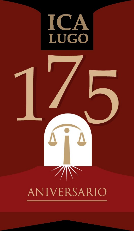 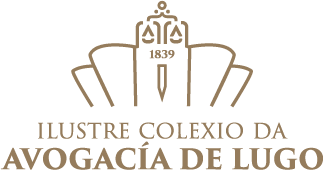 		   						             Fecha de entrada:									Nº de registro:ILUSTRE COLEGIO DE LA ABOGACÍA DE LUGOSOLICITUD DE INCORPORACIÓN COLEGIADOS PROCEDENTES DE OTROS COLEGIOSD/DªD.N.I:                                                                            FECHA DE NACIMIENTO:DIRECCIÓN:								   POBLACIÓNPROVINCIA:                                                                  C.P:                                           PAÍS:TELÉFONO:                                 FAX:                        CORREO ELEC:Ante V.I, como mejor proceda, tiene el honor de 		EXPONER			Que solicita la colegiación, en el Ilustre Colegio que V.I preside, en calidad de :ABOGADO/A EJERCIENTEABOGADO/A NO EJERCIENTECOLEGIADO/A EJERCIENTE COLEGIADO/A NO EJERCIENTE		SUPLICA que teniendo presentado este escrito, se digne  a admitirlo y acuerde  su alta en el Ilustre Colegio  de Abogados de Lugo.LUGO, a ..... de ...................... de 20…. De conformidad con lo establecido en la normativa vigente en Protección de Datos de Carácter Personal, le informamos que sus datos serán incorporados al sistema de tratamiento titularidad de ILUSTRE COLEGIO DE LA ABOGACÍA DE LUGO, con CIF Q2763002I y domicilio social sito C/PASCUAL VEIGA 2 27002 LUGO, con el fin de la prestación, gestión, tanto administrativa como económica de los servicios propios del Colegio y posibilitar la comunicación con Vd, incluyendo las comunicaciones electrónicas y remisión de información relacionada con las actividades, actos o eventos organizados por el Colegio. En cumplimiento con la normativa vigente, ILUSTRE COLEGIO DE LA ABOGACÍA DE LUGO informa que los datos serán conservados según el plazo legalmente establecido. ILUSTRE COLEGIO DE LA ABOGACÍA DE LUGO informa que el tratamiento está legitimado por el cumplimiento de una misión realizada en interés público o en el ejercicio de poderes públicos conferidos al responsable del tratamiento y el consentimiento del interesado. Adicionalmente, ILUSTRE COLEGIO DE LA ABOGACÍA DE LUGO informa que será necesario el tratamiento de sus datos de infracciones penales o administrativas. En caso de ser necesario, se solicitaran informes médicos con la finalidad de adjudicarles ayudas a los colegiados.Con la presente cláusula queda informado de que sus datos serán comunicados al Consejo General de la Abogacía Española. Asimismo, se comunicaran sus datos a Empresas colaboradoras del Colegio, Comisión de Asistencia Jurídica Gratuita, Consello Avogacia Galega, Órganos Jurisdiccionales, Estadísticas Oficiales Y al Ministerio Justicia, en caso de ser necesario. Adicionalmente, podrán serán comunicados sus datos a: bancos y cajas, administraciones públicas y a todas aquellas entidades con las que sea necesaria la comunicación, con la finalidad de cumplir con la prestación del servicio anteriormente mencionado. El hecho de no facilitar los datos a las entidades mencionadas implica que no se pueda cumplir con la prestación de los servicios. A su vez, le informamos que puede contactar con el Delegado de Protección de Datos de ILUSTRE COLEGIO DE LA ABOGACÍA DE LUGO,  dirigiéndose por escrito a la dirección de correo dpo.cliente@conversia.es o al teléfono 902877192. ILUSTRE COLEGIO DE LA ABOGACÍA DE LUGO informa que procederá a tratar los datos de manera lícita, leal, transparente, adecuada, pertinente, limitada, exacta y actualizada. ILUSTRE COLEGIO  DE LA ABOGACÍA DE LUGO se compromete a adoptar todas las medidas razonables para que estos se supriman o rectifiquen sin dilación cuando sean inexactos. De acuerdo con los derechos que le confiere la normativa vigente en protección de datos podrá ejercer los derechos de acceso, rectificación, limitación de tratamiento, supresión, portabilidad y oposición al tratamiento de sus datos de carácter personal así como del consentimiento prestado para el tratamiento de los mismos, dirigiendo su petición a la dirección postal indicada más arriba o al correo electrónico icalugo@avogacia.org . Podrá dirigirse a la Autoridad de Control competente para presentar la reclamación que considere oportuna. Asimismo y de acuerdo con lo establecido en la Ley 34/2002, de 11 de julio, de Servicios de la Sociedad de la Información y de Comercio Electrónico, en su artículo 21, solicitamos también su consentimiento expreso para enviarle publicidad de nuestros productos o promociones que por la incorporación a este Colegio pudieran resultarle más ventajosos, por correo electrónico o por cualquier otro medio de comunicación electrónica equivalente. □ He leído y acepto recibir publicidad o información promocional y comercial  □ He leído y no acepto recibir publicidad o información promocional  y comercial Le informamos que podrá revocar en cualquier momento el consentimiento prestado a la recepción de comunicaciones 	comerciales 	enviando 	un 	e-mail 	a 	la 	dirección 	de 	correo 	electrónico: icalugo@avogacia.org. Igualmente y de acuerdo con lo que establece la Ley 1/1982, de 5 de mayo, sobre el derecho al honor, a la intimidad personal y familiar y a la propia imagen, solicitamos su consentimiento explícito para utilizar las imágenes captadas mediante fotografías y/o videos realizados por nuestra entidad en los eventos, ponencias y formaciones, con la finalidad de potenciar la imagen corporativa y publicarlas en la página web de la entidad.  SI AUTORIZO el tratamiento de las imágenes. 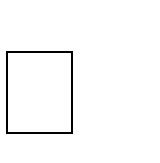 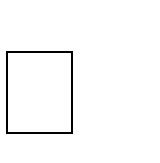  NO AUTORIZO el tratamiento de las imágenes. En último lugar, ILUSTRE COLEGIO DE LA ABOGACÍA DE LUGO informa que con la firma del presente documento otorga el consentimiento explícito para el tratamiento de los datos mencionados anteriormente. Nombre y apellidos  DNI: Firma: 